CHAPTER 131MISCELLANEOUS CRIMES§3951.  Abandonment of airtight containers(REPEALED)SECTION HISTORYPL 1975, c. 499, §24 (RP). §3952.  Dangerous knives(REPEALED)SECTION HISTORYPL 1967, c. 42 (AMD). PL 1975, c. 499, §24 (RP). §3953.  Disorderly conduct(REPEALED)SECTION HISTORYPL 1975, c. 499, §24 (RP). §3954.  Disturbance of public meetings(REPEALED)SECTION HISTORYPL 1975, c. 499, §24 (RP). §3955.  Dumping rubbish on another's land(REPEALED)SECTION HISTORYPL 1975, c. 499, §24 (RP). §3956.  Electric fencesNo person or individual may sell, utilize, install or have installed within this State equipment, devices or methods whereby fence wires may be energized with electricity unless a standard type of controller is used, which has the approval of the Underwriter's Laboratories and carries such label thereon or has the approved listing of the Department of Industrial Cooperation at the University of Maine System.  [PL 1985, c. 779, §41 (AMD).]Any violation of this section shall be punishable by a fine of not more than $100 or by imprisonment for not more than 90 days, or by both.SECTION HISTORYPL 1985, c. 779, §41 (AMD). §3957.  Failure to report treatment of gunshot wounds(REPEALED)SECTION HISTORYPL 1973, c. 567, §20 (AMD). PL 1975, c. 499, §24 (RP). §3958.  False alarms and reports(REPEALED)SECTION HISTORYPL 1971, c. 592, §37 (AMD). PL 1975, c. 499, §24 (RP). §3959.  Marathons and walkathons(REPEALED)SECTION HISTORYPL 1975, c. 499, §24 (RP). PL 1975, c. 659 (RP). §3960.  Peeking in nighttime(REPEALED)SECTION HISTORYPL 1975, c. 499, §24 (RP). §3961.  Placing obstructions on traveled road(REPEALED)SECTION HISTORYPL 1975, c. 499, §24 (RP). §3962.  Regulation of radio waves; disturbing receptionIt shall be unlawful to use any radio receiving set which radiates radio waves between 200 meters wave length and 550 meters wave length which causes interference with the reception of any other radio receiving set. Whoever knowingly, maliciously or wantonly by any means unreasonably disturbs the reception of radio waves used for radiotelephony, between 200 meters wave length and 550 meters wave length, shall be punished by a fine of not less than $10 nor more than $50, to be recovered by complaint in the District Court.§3963.  Riding with naked scythe(REPEALED)SECTION HISTORYPL 1975, c. 499, §24 (RP). PL 1975, c. 536, §2 (RP). §3964.  Settlements or releases from injured personsExcept as provided in this section, no settlement or general release or statement either oral, in writing, or electronically recorded made by any person confined in a hospital or sanitarium as a patient with reference to any personal injuries for which that person is confined in that hospital or sanitarium is admissible in evidence, used or referred to in any manner at the trial of any action to recover damages for personal injuries or consequential damages, so called, resulting therefrom, which statement, settlement or general release was obtained within 30 days after the injuries were sustained and such settlement or release is null and void. This section does not apply to statements or releases obtained by police officers or inspectors of motor vehicles in the performance of their duty, members of the family of that person or by or on behalf of that person's attorney. This section does not apply to agreements entered into pursuant to former Title 39 and approved by the former Workers' Compensation Commission or Title 39‑A and approved by the Workers' Compensation Board.  [PL 1991, c. 885, Pt. E, §18 (AMD); PL 1991, c. 885, Pt. E, §47 (AFF).]SECTION HISTORYPL 1971, c. 427 (AMD). PL 1973, c. 366 (AMD). PL 1973, c. 370 (AMD). PL 1977, c. 696, §366 (AMD). PL 1991, c. 885, §E18 (AMD). PL 1991, c. 885, §E47 (AFF). §3965.  Defacement of state facilities; possession of paint(REPEALED)SECTION HISTORYPL 1973, c. 162 (NEW). PL 1973, c. 316 (NEW). PL 1973, c. 625, §§93,95 (RP). PL 1975, c. 499, §24 (RP). §3966.  Animals in food storesIt is unlawful for any person to bring an animal into a store where food is sold for human consumption or into a restaurant where food is prepared and served on the premises. This section does not apply to a person requiring the services of a service animal.  [PL 2013, c. 264, §1 (AMD).]For the purposes of this section, "service animal" has the same meaning as set forth in Title 5, section 4553, subsection 9‑E.  [PL 2013, c. 264, §1 (AMD).]SECTION HISTORYPL 1973, c. 625, §94 (NEW). PL 2005, c. 318, §1 (AMD). PL 2007, c. 664, §23 (AMD). PL 2011, c. 369, §9 (AMD). PL 2013, c. 264, §1 (AMD). The State of Maine claims a copyright in its codified statutes. If you intend to republish this material, we require that you include the following disclaimer in your publication:All copyrights and other rights to statutory text are reserved by the State of Maine. The text included in this publication reflects changes made through the First Regular and First Special Session of the 131st Maine Legislature and is current through November 1. 2023
                    . The text is subject to change without notice. It is a version that has not been officially certified by the Secretary of State. Refer to the Maine Revised Statutes Annotated and supplements for certified text.
                The Office of the Revisor of Statutes also requests that you send us one copy of any statutory publication you may produce. Our goal is not to restrict publishing activity, but to keep track of who is publishing what, to identify any needless duplication and to preserve the State's copyright rights.PLEASE NOTE: The Revisor's Office cannot perform research for or provide legal advice or interpretation of Maine law to the public. If you need legal assistance, please contact a qualified attorney.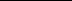 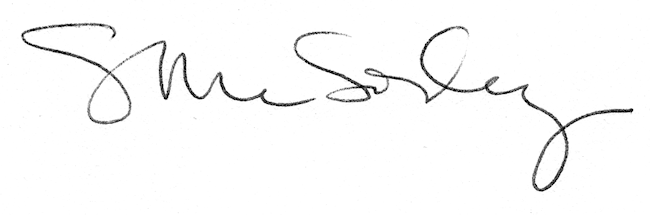 